 Universidad Guadalajara Lamar.
Diplomado en Tutorías Integrales Académicas  
Modulo III
Lic. Nancy Moreno Camargo
Actividad 5REPORTE FINALEl proceso de tutorías realizado en este ciclo 2013-B como parte del cierre del proceso del diplomado ha sido muy gratificante para mí.El proceso inicio asignándoseme a tres alumnas de la licenciatura en psicología de primer semestre:1.- GOMEZ BRIONES NAYELI GUADALUPE    LPS 17012.- GUZMAN GALLEGOS MARÍA JOSÉ   LPS16813.- PAEZ SANDOVAL EMYLCE LINETTE    LPS1676Se inicio el proceso con la aplicación de los PIT 01, 02 y 03, dentro de las cuales las alumnas salieron con un bajo puntaje en las aéreas de motivación académica y autoestima que fueron los principales puntos que podrían tratarse en el proceso tutorial.Las alumnas aceptaron gustosamente participar en el proceso de tutorías firmando la carta donde aceptan llevar a cabo el proceso de tutorías. Establecimos vernos durante seis sesiones los días viernes a las 10 de la mañana. Se hablo con el profesor asignado en hora clase de ese día, quien acepto sin problema que las alumnas pudieran salir en esa hora.Se inicio el primer día con una charla personal donde se les mostro sus resultados y pudieran brevemente brindar sus impresiones respecto al porque del puntaje en los PITS y escuchar sus inquietudes frente al proceso tutorial.En el caso de la alumna Nayeli Guadalupe, la situación personal por la que la joven tiene una baja autoestima radica en el nivel de inseguridad que ella reconoce tener desde la infancia, se tuvo con ella una charla en la que ella menciona que este problema le afecta en todas las aéreas de su vida no solamente en la cuestión escolar y establecimos centrarnos con ella en el proceso tutorial para trabajar esta situación al respecto frente a la situación académica. Se le sugirió asistiera a CAPI, pero menciono que más adelante buscara ayuda psicológica desde la parte privada, que por el momento para ella las charlas tutoriales eran suficientes. Solo hemos alcanzado a vernos en cuatro ocasiones en el proceso tutorial, y en la última ocasión la joven se mostraba más tranquila, comprendiendo que para su desarrollo profesional es importante recuperar su estima personal para animarse a dar sus puntos de vista en clase, preguntar dudas y poder exponer sus ideas libremente sin temor a la crítica, el rechazo o la burla.En realidad parece ser un proceso favorable.En el caso de la alumna María José, también se inicio el proceso tutorial con una charla en la que ella exponía que realmente su puntaje bajo en hábitos de estudio y motivación académica se debían a que la alumna está trabajando todas las tardes para poder solventarse la carrera, y debido a eso no encuentra tiempos para poder organizarse para estudiar y cumplir con sus tareas. En realidad esta era la dificultad más grande que ella encontraba pues le gusta la carrera, le gusta estudiar y mencionaba estar en escuelas estrictas por lo que está acostumbrada a estudiar, pero que en este momento el único problema es que se encontraba muy cansada ya en las noches para poder estudiar y que quería trabajáramos esta situación en la cuestión tutorial.En cuanto al porque salía con puntajes bajos en la motivación académica, mencionaba que había estado haciendo tramites a UdeG, y que al no poder salir decidió entrar a la universidad Lamar, menciona que al principio no estaba del todo convencida pero que al pasar de este primer semestre le ha agradado y ya no desea estar buscando el cambiarse más delante de universidad, le gusto el proceso tutorial y menciono sentirse acompañada. Las veces que nos pudimos ver trabajamos un poco en la organización de sus tiempo para que pudiera atender a sus actividades escolares en los momento libres en el trabajo donde se encuentra y el cómo podía realizar lecturas en los trayectos que hace de la universidad al trabajo del trabajo a casa. En general ha sido un poco complicado poder encontrar la forma para que la chica organice adecuadamente sus actividades, pero esta ultima vez que charle con ella se encuentra más motivada y con ganas de encontrar formas para atender sus estudios. Saco muy buenas calificaciones en primer parcial lo que le motivo mucho a seguir adelante.En el caso de la alumna Emylce, el proceso también se llevo con una charla o entrevista inicial pues sus puntajes sobre motivación académica y autoestima fueron muy bajos. En el caso de esta joven el problema principal radica en el área familiar. Su situación es completamente emociona, es una joven con muchos problemas familiares según me expuso lo cual la hace ser completamente una chica introvertida, solitaria, apática. Es una chica muy inteligente, tuve la oportunidad de observarla en clase, y es muy inteligente, pero si se presenta sumamente aislada y apartada de sus compañeros. Tiene un problema visual notorio que la hace sentirse con una baja estima personal. Manifesto por completo muchas situaciones emocionales. Le sugerí asistir a CAPI, pero también menciono que iniciaría ya pronto un proceso psicológico externo en la parte privada porque notaba que era ya urgente para ella. Y efectivamente sucedió así, las siguientes veces que nos vimos en tutoría la chica me manifestaba que ya había iniciado el proceso de terapia y estaba sintiéndose bien. Por lo que en tutoría solo me pedía que charláramos un poco sobre su situación, que esto solo le estaba afectando en la escuela solo en cuanto a la concentración. Saco buenas notas en primer parcial y está contenta en la universidad, solo manifiesta sentirse siempre muy nerviosa desde niña al presentar exámenes y que eso le afecta mucho algunas veces en sus notas aun cuando ella estudia mucho.Y estuvimos centrándonos en su necesidad de charlar al respecto, se sintió en confianza de verme como psicóloga y decidí atender su necesidad, demanda de acompañamiento que me solicitaba, y pude observar un buen resultado con ella estas semanas.En general el único problema que yo me encontré en el proceso tutorial fueron los tiempos, que debido a mi carga horaria asignada en este semestre solo tenía un espacio libre en que podía ver a las jóvenes y esto hacía que siempre las sacara en la misma hora clase la cual creo pude haber afectado, y aunque las jóvenes salían con mucha disposición si creo que fue algo que pudo haber afectado a esa materia en la que se encontraban. Y bueno la otra dificultad es que no he podido terminar todo el plan tutorial planeado, puesto que aun me hace falta dos semanas más para poder atenderlas y ya tengo que entregar el reporte final, debido a esta situación solo puedo entregarle las siguiente evidencias del proceso tutorial.En mis sugerencias solo sería seguir el siguiente ciclo escolar acompañando en algunas sesiones mas de tutoría con estas jóvenes de manera que sigan siendo acompañadas en su proceso como estudiantes universitarias y buscar la forma de asignar horarios específicos de tutoría que no afectaran sus horas clases.En general el proceso de tutoría me parece muy gratificante de forma personal el poder apoyar y acompañar a mis alumnos en una manera en que puedan lograr con mejores resultados su proceso como estudiantes universitarias.Psic. Nancy Moreno Camargo.Anexo las siguiente evidencias.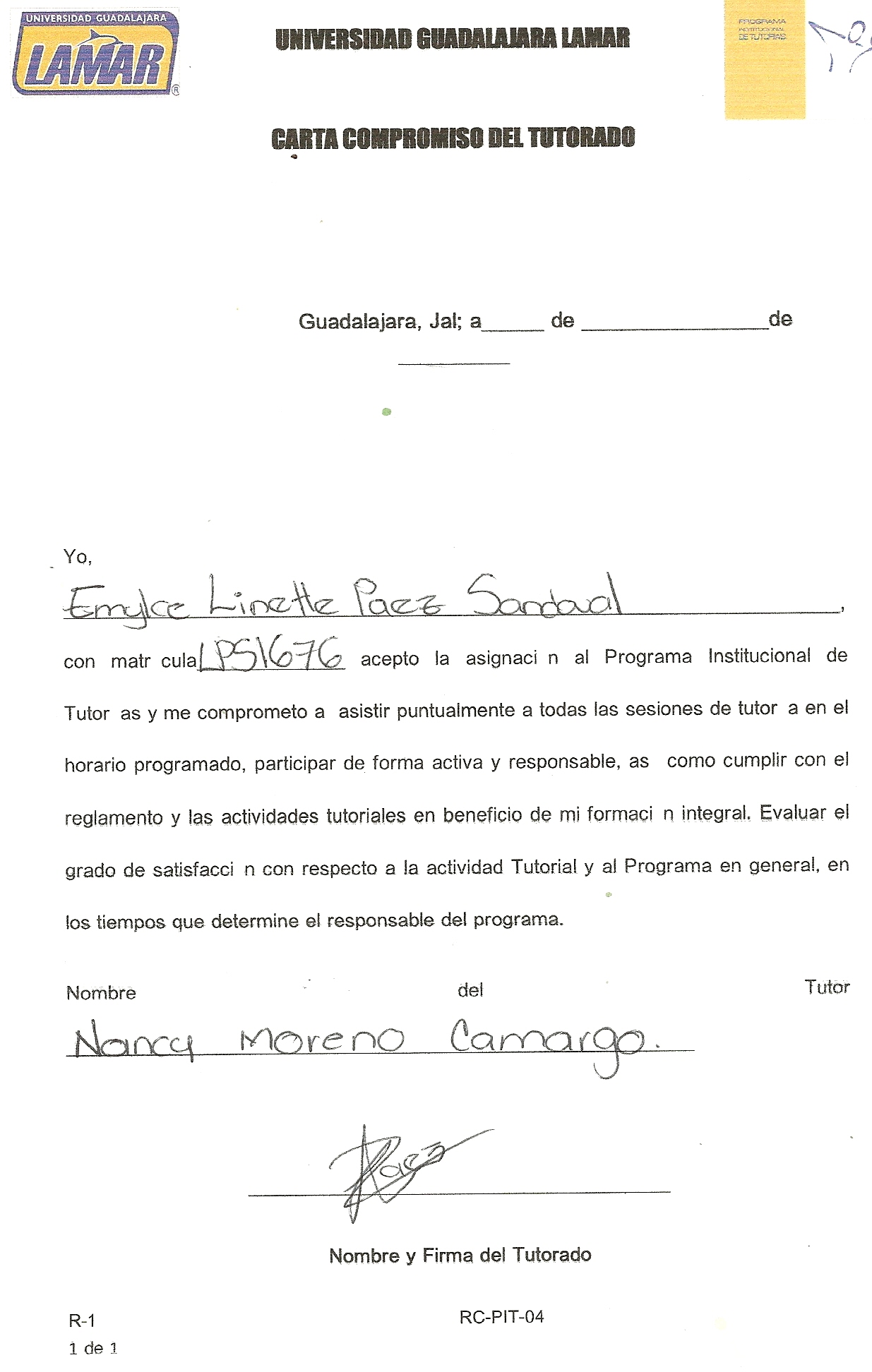 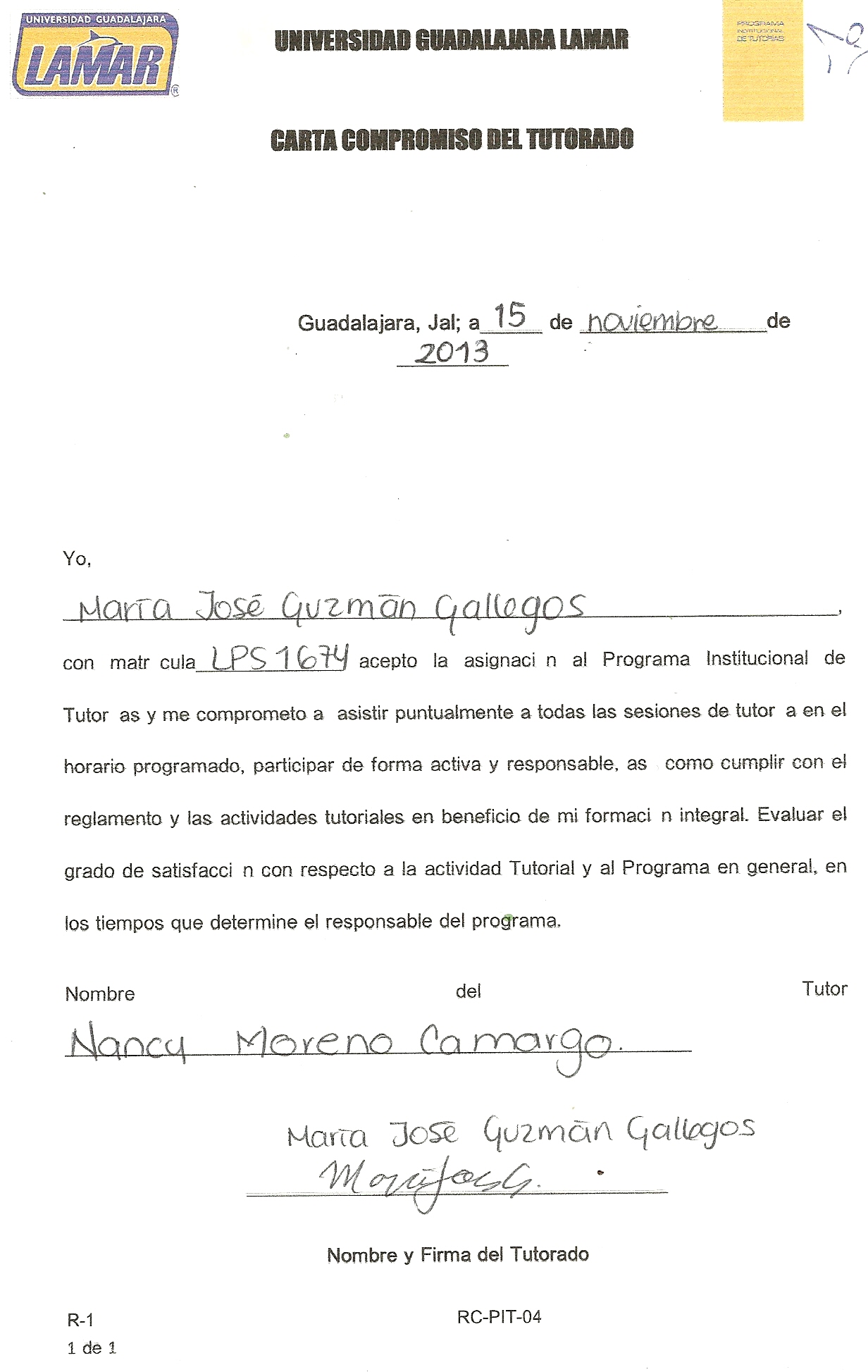 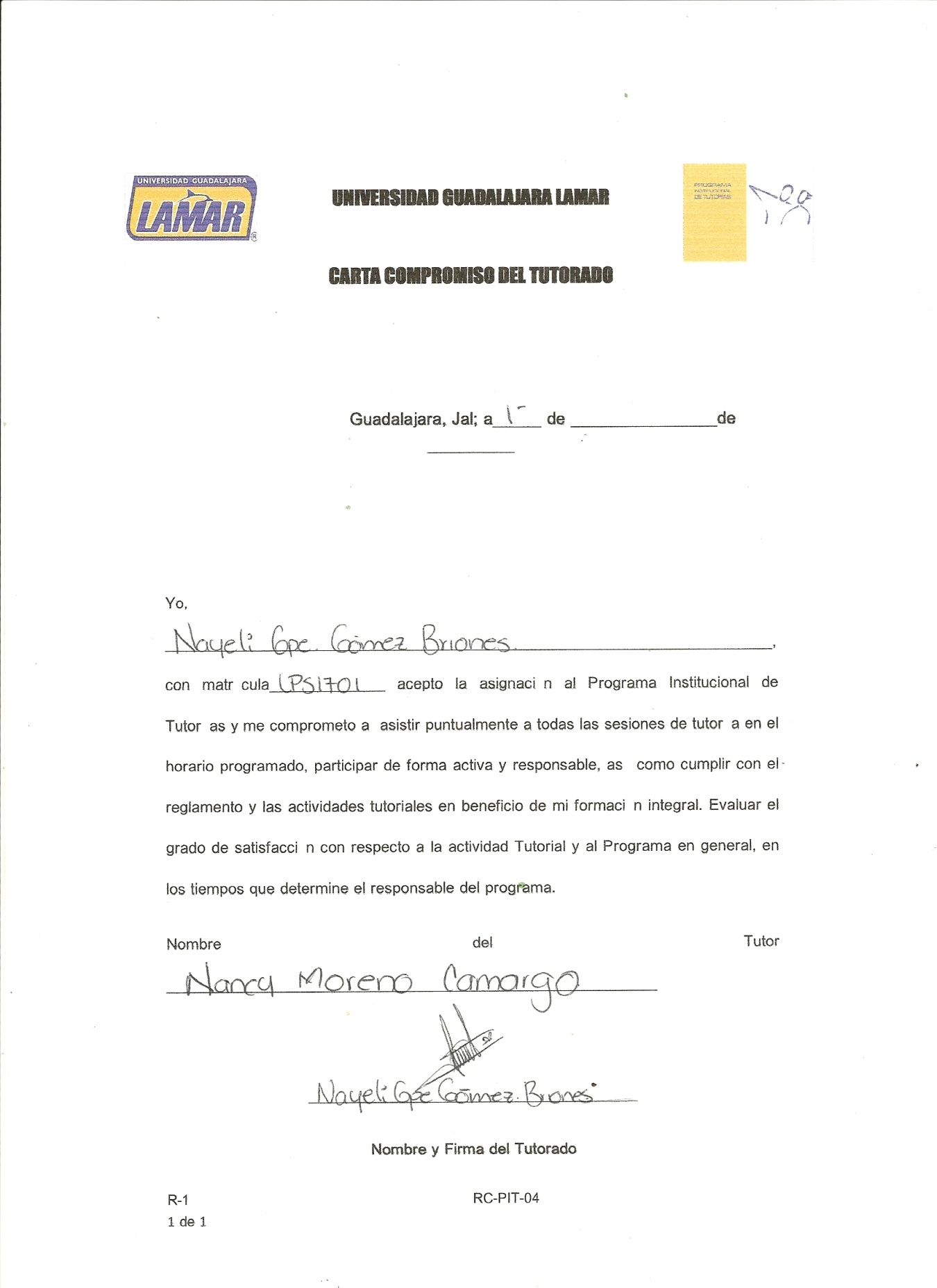 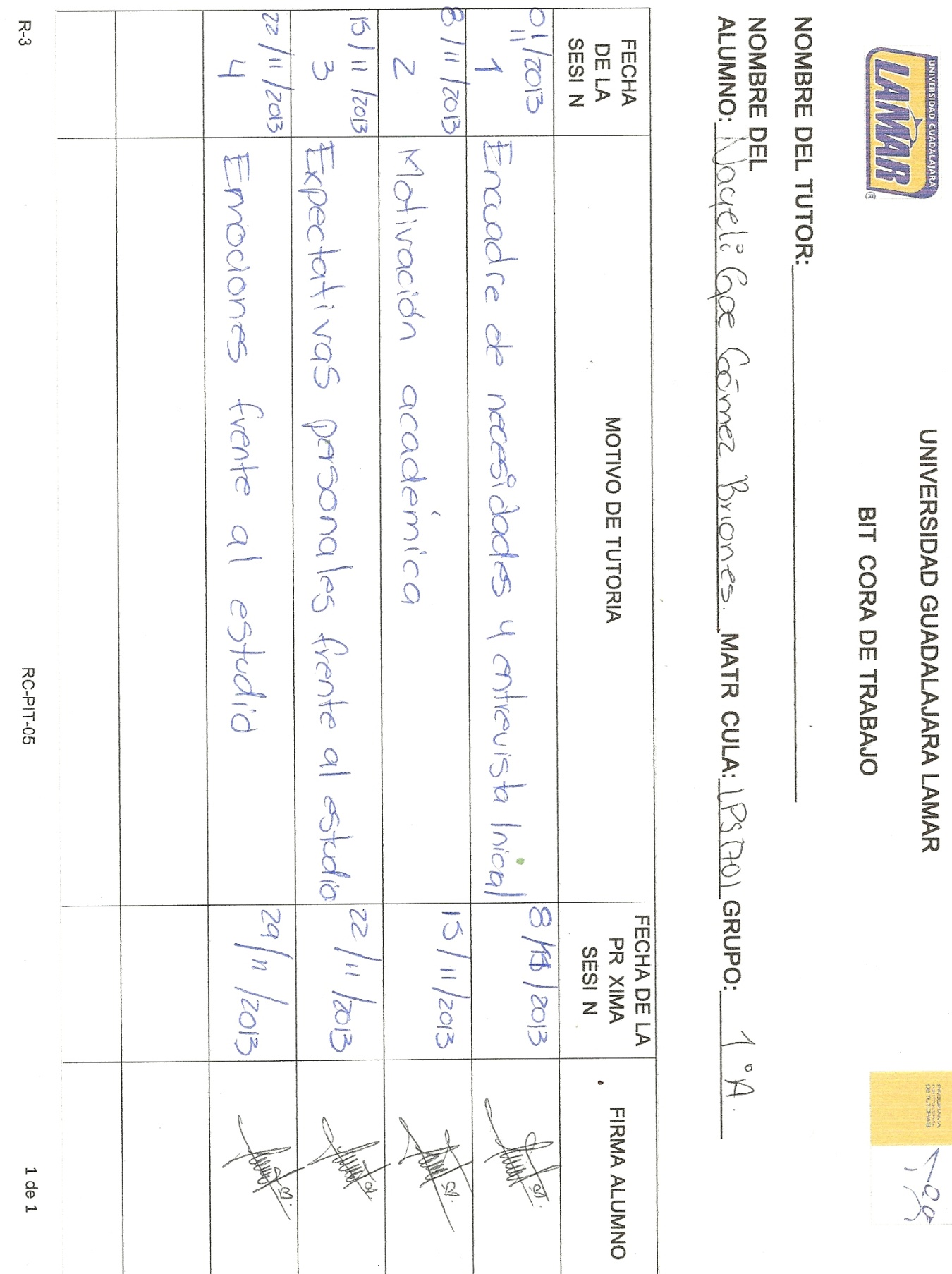 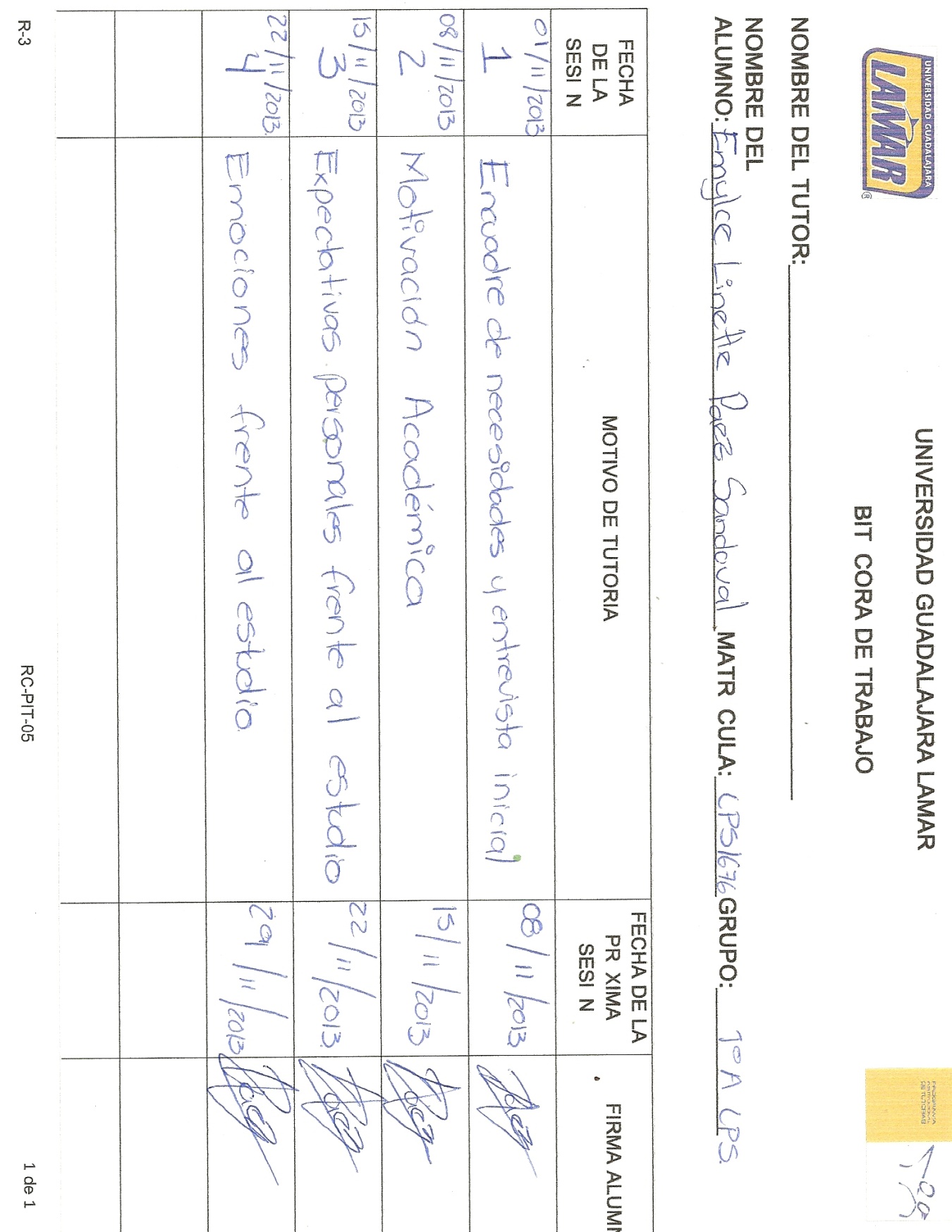 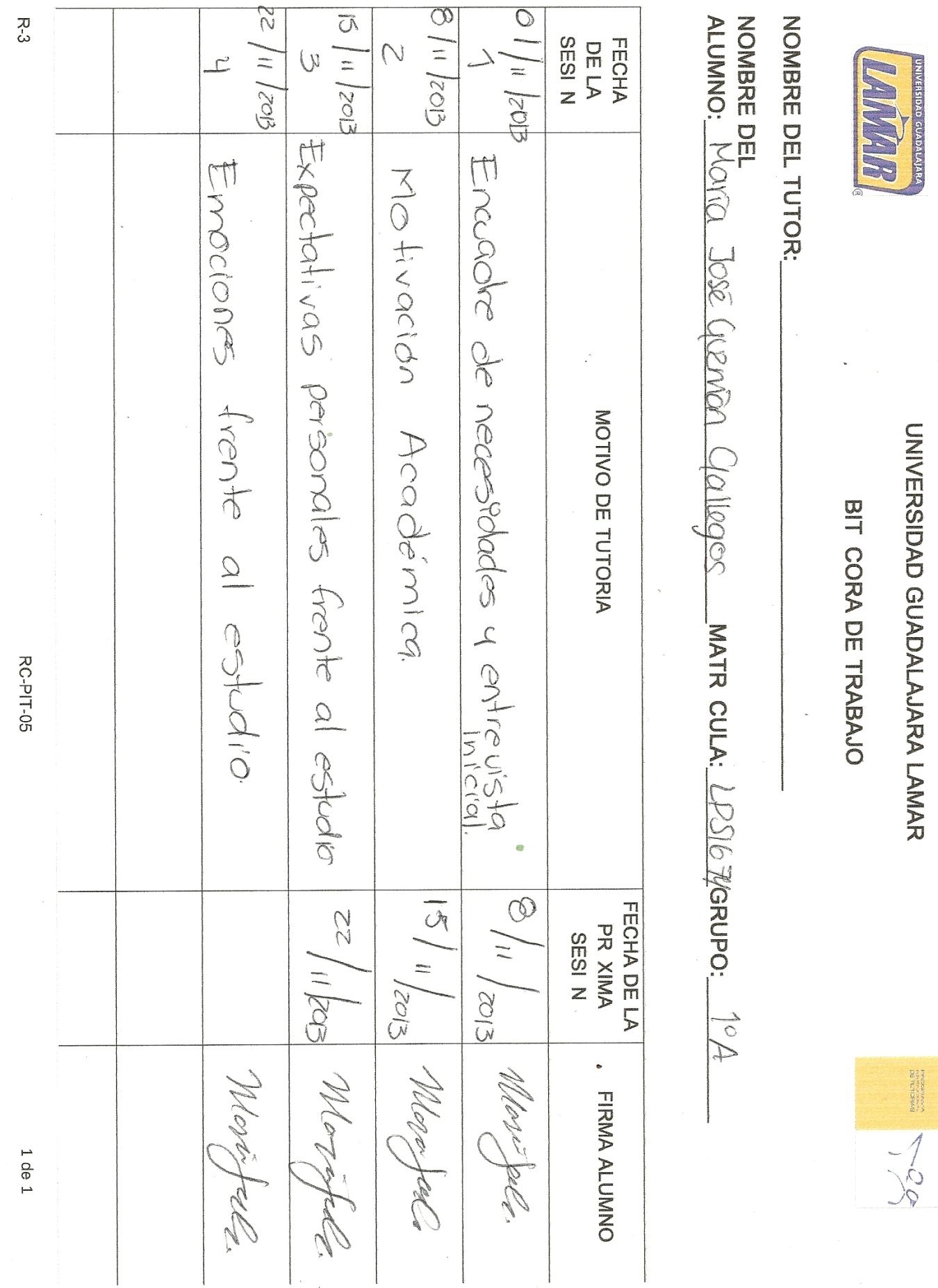 